 Костюмированный праздник «Пиратская вечеринка» 27 сентября и 28 сентября 2018 года студентами 32 группы специальности 44.02.01 Дошкольное образование в рамках производственной практики «Организация различных видов деятельности и общения детей дошкольного возраста» было проведено совместное мероприятие с социальными партнерами. Руководитель практики – Харченко Ольга Юрьевна.Совместно с воспитателями МКОУ СШ № . Дубовки (подготовительная группа детского сада) для группы «Капельки», а затем для группы «АБВГДЕйка» был организован костюмированный праздник «Пиратская вечеринка» (развитие коммуникативных навыков общения для детей возраста 6-7 лет).Мероприятие проводилось на территории городского парка. Юные «пираты» отправились на поиски клада по маршруту карты сокровищ. На этапах маршрута веселые «пираты», роль которых играли студенты-практиканты, предлагали детям тематические игры и конкурсы. Все вместе они справились с заданиями и подняли пиратский флаг.Дети с удовольствием участвовали в играх и выполняли задания, а в конце путешествия их ждал клад со сладким сюрпризом.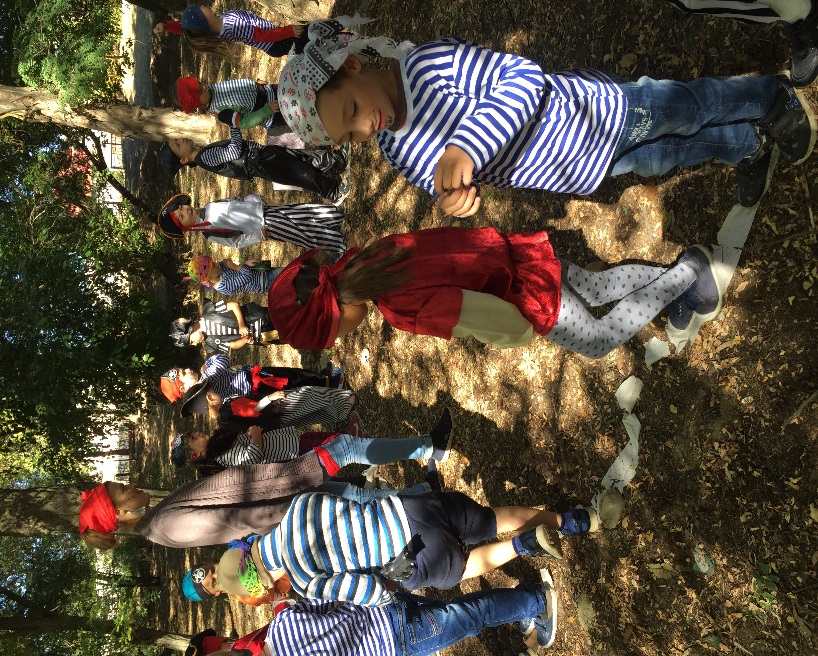 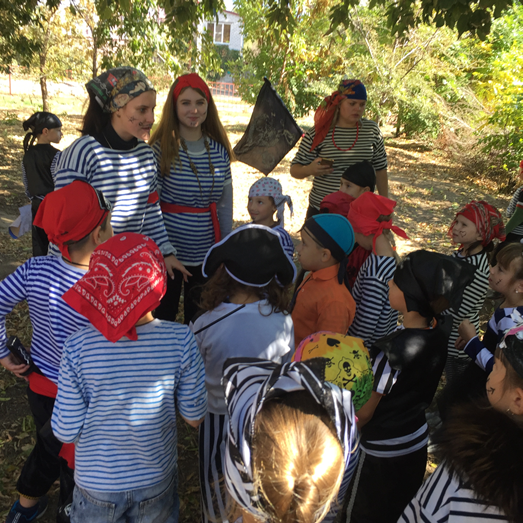 